Introduction of 30 km/h Special Speed Limit in Residential Housing EstatesMayo County Council has adopted its Special Speed Limit Bye-Laws 2017 [Housing Estates] to include the introduction of a 30 km/h special speed limit in specified residential housing estates in accordance with ‘Guidelines for Setting        & Managing Speed Limits in Ireland’, published by Dept. of Transport, Tourism & Sport, March 2015.   The 30 km/h Special Speed Limit Bye-laws 2017 [Housing Estates] were adopted by the elected members at the Monthly Meeting of Mayo County Council held on 15th January, 2018. 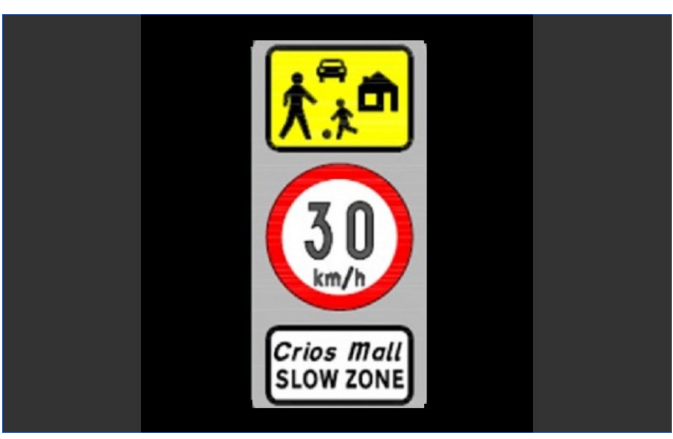 These Bye-laws bring a further 130 housing estates housing estates under the control of Mayo County Council, increasing to 343 the total number of housing estates across Co Mayo that have Bye-laws in place reducing the permitted speed to 30 km/h.The introduction of the new 30 km/h Speed zones aims to reduce vehicle speeds in housing estates in the interests of the safety for pedestrians, cyclists, and other vulnerable road users.Signs are currently being erected in these housing estates to remind motorists of the 30 km/h limit.  The 1st February, 2018 is the implementation date for the new 30 km/h speed limits in the housing estates specified. 